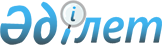 Райымбек аудандық мәслихатының 2021 жылғы 28 желтоқсандағы № 19-74 "Райымбек ауданының 2022-2024 жылдарға арналған аудандық бюджеті туралы" шешіміне өзгерістер енгізу туралыАлматы облысы Райымбек аудандық мәслихатының 2022 жылғы 8 маусымдағы № 30-140 шешімі
      Райымбек аудандық мәслихаты ШЕШТІ: 
      1. Райымбек аудандық мәслихатының "Райымбек ауданының 2022-2024 жылдарға арналған бюджеті туралы" 2021 жылғы 28 желтоқсандағы № 19-74 (Нормативтік құқықтық актілерді мемлекеттік тіркеу тізілімінде № 26 360 тіркелген, 2022 жылдың 5 қаңтарында Қазақстан Республикасы нормативтік құқықтық актілерінің эталондық бақылау банкінде жарияланған) шешіміне келесі өзгерістер енгізілсін:
      көрсетілген шешімнің 1-тармағы жаңа редакцияда баяндалсын: 
      "1. 2022-2024 жылдарға арналған аудандық бюджет тиісінше осы шешімнің 1, 2, 3-қосымшаларына сәйкес, оның ішінде 2022 жылға келесі көлемдерде бекітілсін:
      1) кірістер 6 371 600 мың теңге, оның ішінде:
      салықтық түсімдер 108 899 мың теңге; 
      салықтық емес түсімдер 4 094 мың теңге;
      негізгі капиталды сатудан түскен түсімдер 1 000 мың теңге;
      трансферттер түсімдері 6 257 607 мың теңге;
      2) шығындар 6 647 186 мың теңге;
      3) таза бюджеттік кредиттеу 89 538 мың теңге, оның ішінде:
      бюджеттік кредиттер 160 808 мың теңге;
      бюджеттік кредиттерді өтеу 71 270 мың теңге;
      4) қаржы активтерімен операциялар бойынша сальдо 0 теңге, оның ішінде:
      қаржылық активтерді сатып алу 0 теңге;
      мемлекеттің қаржы активтерін сатудан түсетін түсімдер 0 теңге;
      5) бюджет тапшылығы (профициті) (-) 365 124 мың теңге;
      6) бюджет тапшылығын қаржыландыру (профицитін пайдалану) 365 124 мың теңге, оның ішінде:
      қарыздар түсімдері 384 808 мың теңге;
      қарыздарды өтеу 71 272 мың теңге;
      бюджет қаражатының пайдаланылатын қалдықтары 51 588 теңге.
      2. Көрсетілген шешімнің 1-қосымшасы осы шешімнің қосымшасына сәйкес жаңа редакцияда баяндалсын.
      3. Осы шешімнің орындалуын бақылау Райымбек аудандық мәслихаттың "Жергілікті өзін-өзі басқару, әлеуметтік және экономикалық даму, бюджет, сауда, тұрмыстық қызмет көрсету, шағын және орта кәсіпкерлікті дамыту, туризм жөніндегі" тұрақты комиссиясына жүктелсін.
      4. Осы шешім 2022 жылдың 1 қаңтарынан бастап қолданысқа енгізіледі. 2022 жылға арналған аудандық бюджет
					© 2012. Қазақстан Республикасы Әділет министрлігінің «Қазақстан Республикасының Заңнама және құқықтық ақпарат институты» ШЖҚ РМК
				
      Аудандық мәслихат хатшысы

Г. Арипова
Райымбек аудандық мәслихатының 2022 жылғы 8 маусымдағы № 30-140 шешіміне қосымшаРайымбек аудандық мәслихатының 2021 жылғы 28 желтоқсандағы "Райымбек ауданының 2022-2024 жылдарға арналған аудандық бюджеті туралы" № 19-74 шешіміне 1-қосымша
Санаты
Санаты
Санаты
Санаты
Сомасы 
(мың теңге)
Сынып
Сынып
Сынып
Сомасы 
(мың теңге)
Ішкі сынып
Ішкі сынып
Сомасы 
(мың теңге)
Атауы
Сомасы 
(мың теңге)
I. Кірістер 
6 371 600
1
Салықтық түсімдер
108 899
01
Табыс салығы
60 000
1
Корпоративтік табыс салығы
60 000
04
Меншiкке салынатын салықтар
25 000
1
Мүлiкке салынатын салықтар
25 000
05
Тауарларға, жұмыстарға және қызметтер көрсетуге салынатын iшкi салықтар
21 899
2
Акциздер
2 000
3
Табиғи және басқа ресурстарды пайдаланғаны үшiн түсетiн түсiмдер
18 549
4
Кәсiпкерлiк және кәсiби қызметтi жүргiзгенi үшiн алынатын алым
1 350
08
Заңдық мәнді іс-әрекеттерді жасағаны үшін және (немесе) оған уәкілеттігі бар мемлекеттік органдар немесе лауазымды адамдар құжаттар бергені үшін алынатын міндетті төлемдер
2 000
1
Мемлекеттік баж
2 000
2
Салықтық емес түсiмдер
4 094
01
Мемлекеттік меншіктен түсетін кірістер
2 094
5
Мемлекет меншігіндегі мүлікті жалға беруден түсетін кірістер
2 016
7
Мемлекеттік бюджеттен берілген кредиттер бойынша сыйақылар
78
06
Басқа да салықтық емес түсімдер
2 000
1
Басқа да салықтық емес түсімдер
2 000
3
Негізгі капиталды сатудан түсетін түсімдер
1 000
03
Жерді және материалдық емес активтерді сату
1 000
1
Жерді сату
1 000
4
Трансферттердің түсімдері
6 257 607
01
Төмен тұрған мемлекеттiк басқару органдарынан трансферттер
577
3
Аудандық маңызы бар қалалардың, ауылдардың, кенттердің, ауылдық округтардың бюджеттерінен трансферттер
577
02
Мемлекеттік басқарудың жоғары тұрған органдарынан түсетін трансферттер
6 257 030
2
Облыстық бюджеттен түсетiн трансферттер
6 257 030
Функционалдық топ
Функционалдық топ
Функционалдық топ
Функционалдық топ
Функционалдық топ
Сомасы (мың теңге)
Кіші функция
Кіші функция
Кіші функция
Кіші функция
Сомасы (мың теңге)
Бюджеттік бағдарлама әкімшісі
Бюджеттік бағдарлама әкімшісі
Бюджеттік бағдарлама әкімшісі
Сомасы (мың теңге)
Бағдарлама
Бағдарлама
Сомасы (мың теңге)
Атауы
Сомасы (мың теңге)
II. Шығындар
6 647 186
01
Жалпы сипаттағы мемлекеттiк қызметтер
819 939
1
Мемлекеттiк басқарудың жалпы функцияларын орындайтын өкiлдi, атқарушы және басқа органдар
388 219
112
Аудан (облыстық маңызы бар қала) мәслихатының аппараты
45 699
001
Аудан(облыстық маңызы бар қала) мәслихатының қызметін қамтамасыз ету жөніндегі қызметтер
44 099
003
Мемлекеттік органның күрделі шығыстары
1 600
122
Аудан (облыстық маңызы бар қала) әкiмінің аппараты
342 520
001
Аудан (облыстық маңызы бар қала) әкiмінің қызметін қамтамасыз ету жөніндегі қызметтер
182 015
003
Мемлекеттік органның күрделі шығыстары
111 783
113
Төменгі тұрған бюджеттерге берілетін нысаналы ағымдағы трансферттер
48 722
2
Қаржылық қызмет
2 827
459
Ауданның (облыстық маңызы бар қаланың) экономика және қаржы бөлімі
2 827
003
Салық салу мақсатында мүлікті бағалауды жүргізу
526
010
Жекешелендіру, коммуналдық меншікті басқару, жекешелендіруден кейінгі қызмет және осыған байланысты дауларды реттеу
2 301
9
Жалпы сипаттағы өзге де мемлекеттiк қызметтер
428 893
454
Ауданның (облыстық маңызы бар қаланың) кәсіпкерлік және ауыл шаруашылығы бөлімі
38 064
001
Жергілікті деңгейде кәсіпкерлікті және ауыл шаруашылығын дамыту саласындағы мемлекеттік саясатты іске асыру жөніндегі қызметтер
38 064
459
Ауданның (облыстық маңызы бар қаланың) экономика және қаржы бөлімі
54 448
001
Ауданның (облыстық маңызы бар қаланың) экономикалық саясаттын қалыптастыру мен дамыту, мемлекеттік жоспарлау, бюджеттік атқару және коммуналдық меншігін басқару саласындағы мемлекеттік саясатты іске асыру жөніндегі қызметтер
42 940
113
Төменгі тұрған бюджеттерге берілетін нысаналы ағымдағы трансферттер
11 508
472
Ауданның (облыстық маңызы бар қаланың) құрылыс, сәулет және қала құрылысы бөлімі
167 561
040
Мемлекеттік органдардың объектілерін дамыту
167 561
492
Ауданның (облыстық маңызы бар қаланың) тұрғын үй-коммуналдық шаруашылығы, жолаушылар көлігі, автомобиль жолдары және тұрғын үй инспекциясы бөлімі
168 820
001
Жергілікті деңгейде тұрғын үй-коммуналдық шаруашылық, жолаушылар көлігі, автомобиль жолдары және тұрғын үй инспекциясы саласындағы мемлекеттік саясатты іске асыру жөніндегі қызметтер
24 583
113
Төменгі тұрған бюджеттерге берілетін нысаналы ағымдағы трансферттер
144 237
02
Қорғаныс
87 673
1
Әскери мұқтаждар
18 103
122
Аудан (облыстық маңызы бар қала) әкiмінің аппараты
18 103
005
Жалпыға бірдей әскери міндетті атқару шеңберіндегі іс-шаралар
18 103
2
Төтенше жағдайлар жөніндегі жұмыстарды ұйымдастыру
69 570
122
Аудан (облыстық маңызы бар қала) әкiмінің аппараты
69 570
006
Аудан (облыстық маңызы бар қала) ауқымындағы төтенше жағдайлардың алдын алу және оларды жою
43 369
007
Аудандық ( қалалық) ауқымдағы дала өрттерінің, сондай-ақ мемлекеттік өртке қарсы қызмет органдары құрылмаған елді мекендерде өрттердің алдын алу және оларды сөндіру жөніндегі іс-шаралар
26 201
03
Қоғамдық тәртіп, қауіпсіздік, құқықтық, сот, қылмыстық-атқару қызметі
16 671
9
Қоғамдық тәртіп және қауіпсіздік саласындағы басқа да қызметтер
16 671
492
Ауданның (облыстық маңызы бар қаланың) тұрғын үй-коммуналдық шаруашылығы, жолаушылар көлігі, автомобиль жолдары және тұрғын үй инспекциясы бөлімі
16 671
021
Елді мекендерде жол қозғалысы қауіпсіздігін қамтамасыз ету
16 671
06
Әлеуметтік көмек және әлеуметтiк қамсыздандыру
823 368
1
Әлеуметтiк қамсыздандыру
219 677
451
Ауданның (облыстық маңызы бар қаланың) жұмыспен қамту және әлеуметтік бағдарламалар бөлімі
219 677
005
Мемлекеттік атаулы әлеуметтік көмек
219 677
2
Әлеуметтік көмек
554 420
451
Ауданның (облыстық маңызы бар қаланың) жұмыспен қамту және әлеуметтік бағдарламалар бөлімі
554 420
002
Жұмыспен қамту бағдарламасы
314 744
004
Ауылдық жерлерде тұратын денсаулық сақтау, білім беру, әлеуметтік қамтамасыз ету, мәдениет, спорт және ветеринар мамандарына отын сатып алуға Қазақстан Республикасының заңнамасына сәйкес әлеуметтік көмек көрсету
27 943
006
Тұрғын үйге көмек көрсету
2 657
007
Жергілікті өкілетті органдардың шешімі бойынша мұқтаж азаматтардың жекелеген топтарына әлеуметтік көмек
17 044
010
Үйден тәрбиеленіп оқытылатын мүгедек балаларды материалдық қамтамасыз ету
2 426
014
Мұқтаж азаматтарға үйде әлеуметтік көмек көрсету
60 682
017
Оңалтудың жеке бағдарламасына сәйкес мұқтаж мүгедектерді протездік-ортопедиялық көмек, сурдотехникалық құралдар, тифлотехникалық құралдар, санаторий-курорттық емделу, міндетті гигиеналық құралдармен қамтамасыз ету, арнаулы жүріп-тұру құралдары, қозғалуға қиындығы бар бірінші топтағы мүгедектерге жеке көмекшінің және есту бойынша мүгедектерге қолмен көрсететін тіл маманының қызметтері мен қамтамасыз ету
64 623
023
Жұмыспен қамту орталықтарының қызметін қамтамасыз ету
64 301
9
Әлеуметтік көмек және әлеуметтік қамтамасыз ету салаларындағы өзге де қызметтер
49 271
451
Ауданның (облыстық маңызы бар қаланың) жұмыспен қамту және әлеуметтік бағдарламалар бөлімі
44 271
001
Жергілікті деңгейде халық үшін әлеуметтік бағдарламаларды жұмыспен қамтуды қамтамасыз етуді іске асыру саласындағы мемлекеттік саясатты іске асыру жөніндегі қызметтер
33 586
011
Жәрдемақыларды және басқа да әлеуметтік төлемдерді есептеу, төлеу мен жеткізу бойынша қызметтерге ақы төлеу
4 264
050
Қазақстан Республикасында мүгедектердің құқықтарын қамтамасыз етуге және өмір сүру сапасын жақсарту 
6 421
492
Ауданның (облыстық маңызы бар қаланың) тұрғын үй-коммуналдық шаруашылығы, жолаушылар көлігі, автомобиль жолдары және тұрғын үй инспекциясы бөлімі
5 000
094
Әлеуметтік көмек ретінде тұрғын үй сертификаттарын беру
5 000
07
Тұрғын үй-коммуналдық шаруашылық
1 557 258
1
Тұрғын үй шаруашылығы
465 928
472
Ауданның (облыстық маңызы бар қаланың) құрылыс, сәулет және қала құрылысы бөлімі
465 928
003
Коммуналдық тұрғын үй қорының тұрғын үйін жобалау және (немесе) салу, реконструкциялау
424 615
004
Инженерлік коммуникациялық инфрақұрылымды жобалау, дамыту және (немесе) жайластыру
41 313
2
Коммуналдық шаруашылық
711 925
492
Ауданның (облыстық маңызы бар қаланың) тұрғын үй-коммуналдық шаруашылығы, жолаушылар көлігі, автомобиль жолдары және тұрғын үй инспекциясы бөлімі
711 925
012
Сумен жабдықтау және су бұру жүйесінің жұмыс істеуі
4 100
058
Елді мекендердегі сумен жабдықтау және су бұру жүйелерін дамыту
707 825
3
Елді-мекендерді көркейту
379 405
492
Ауданның (облыстық маңызы бар қаланың) тұрғын үй-коммуналдық шаруашылығы, жолаушылар көлігі, автомобиль жолдары және тұрғын үй инспекциясы бөлімі
379 405
015
Елдi мекендердегі көшелердi жарықтандыру
173 023
018
Елді мекендерді абаттандыру және көгалдандыру
206 382
08
Мәдениет, спорт, туризм және ақпараттық кеңістiк
691 639
1
Мәдениет саласындағы қызмет
241 565
472
Ауданның (облыстық маңызы бар қаланың) құрылыс, сәулет және қала құрылысы бөлімі
52 001
011
Мәдениет объектілерін дамыту
52 001
819
Ауданның (облыстық маңызы бар қаланың) ішкі саясат, мәдениет, тілдерді дамыту және спорт бөлімі
189 564
009
Мәдени-демалыс жұмысын қолдау
189 564
2
Спорт
42 277
819
Ауданның (облыстық маңызы бар қаланың) ішкі саясат, мәдениет, тілдерді дамыту және спорт бөлімі
42 277
014
Аудандық (облыстық маңызы бар қалалық) деңгейде спорттық жарыстар өткiзу
40 626
015
Әртүрлі спорт түрлері бойынша аудан (облыстық маңызы бар қала) құрама командаларының мүшелерін дайындау және олардың облыстық спорт жарыстарына қатысуы
1 651
3
Ақпараттық кеңiстiк
81 679
819
Ауданның (облыстық маңызы бар қаланың) ішкі саясат, мәдениет, тілдерді дамыту және спорт бөлімі
81 679
007
Аудандық (қалалық) кітапханалардың жұмыс істеуі
61 670
008
Мемлекеттік тілді және Қазақстан халықтарының басқа да тілдерін дамыту
1 136
005
Мемлекеттік ақпараттық саясат жүргізу жөніндегі қызметтер
18 873
9
Мәдениет, спорт, туризм және ақпараттық кеңістікті ұйымдастыру жөніндегі өзге де қызметтер
326 118
819
Ауданның (облыстық маңызы бар қаланың) ішкі саясат, мәдениет, тілдерді дамыту және спорт бөлімі
326 118
001
Ақпаратты, мемлекеттілікті нығайту және азаматтардың әлеуметтік сенімділігін қалыптастыру саласында жергілікті деңгейде мемлекеттік саясатты іске асыру жөніндегі қызметтер
37 963
032
Ведомстволық бағыныстағы мемлекеттік мекемелер мен ұйымдардың күрделі шығыстары
288 155
10
Ауыл, су, орман, балық шаруашылығы, ерекше қорғалатын табиғи аумақтар, қоршаған ортаны және жануарлар дүниесін қорғау, жер қатынастары
65 926
6
Жер қатынастары
24 767
463
Ауданның (облыстық маңызы бар қаланың) жер қатынастары бөлімі
24 767
001
Аудан (облыстық маңызы бар қала) аумағында жер қатынастарын реттеу саласындағы мемлекеттік саясатты іске асыру жөніндегі қызметтер
15 580
006
Аудандардың, облыстық маңызы бар, аудандық маңызы бар қалалардың, кенттердiң, ауылдардың, ауылдық округтердiң шекарасын белгiлеу кезiнде жүргiзiлетiн жерге орналастыру
9 187
9
Ауыл, су, орман, балық шаруашылығы және қоршаған ортаны қорғау мен жер қатынастары саласындағы басқа да қызметтер
41 159
459
Ауданның (облыстық маңызы бар қаланың) экономика және қаржы бөлімі
41 159
099
Мамандарға әлеуметтік қолдау көрсету жөніндегі шараларды іске асыру
41 159
11
Өнеркәсіп, сәулет, қала құрылысы және құрылыс қызметі
23 461
2
Сәулет, қала құрылысы және құрылыс қызметі
23 461
472
Ауданның (облыстық маңызы бар қаланың) құрылыс, сәулет және қала құрылысы бөлімі
23 461
001
Жергілікті деңгейде құрылыс, сәулет және қала құрылысы саласындағы мемлекеттік саясатты іске асыру жөніндегі қызметтер
23 461
12
Көлiк және коммуникация
941 957
1
Автомобиль көлiгi
941 957
492
Ауданның (облыстық маңызы бар қаланың) тұрғын үй-коммуналдық шаруашылығы, жолаушылар көлігі, автомобиль жолдары және тұрғын үй инспекциясы бөлімі
941 957
023
Автомобиль жолдарының жұмыс істеуін қамтамасыз ету
40 000
045
Аудандық маңызы бар автомобиль жолдарын және елді-мекендердің көшелерін күрделі және орташа жөндеу
901 957
13
Басқалар
4 708
9
Басқалар
4 708
459
Ауданның (облыстық маңызы бар қаланың) экономика және қаржы бөлімі
4 708
012
Ауданның (облыстық маңызы бар қаланың) жергілікті атқарушы органының резерві
4 708
14
Борышқа қызмет көрсету
104 399
1
Борышқа қызмет көрсету
104 399
459
Ауданның (облыстық маңызы бар қаланың) экономика және қаржы бөлімі
104 399
021
Жергілікті атқарушы органдардың облыстық бюджеттен қарыздар бойынша сыйақылар мен өзге де төлемдерді төлеу бойынша борышына қызмет көрсету
104 399
15
Трансферттер
1 510 187
1
Трансферттер
1 510 187
459
Ауданның (облыстық маңызы бар қаланың) экономика және қаржы бөлімі
1 510 187
006
Пайдаланылмаған (толық пайдаланылмаған) нысаналы трансферттерді қайтару
8379
024
Заңнаманы өзгертуге байланысты жоғары тұрған бюджеттің шығындарын өтеуге төменгі тұрған бюджеттен ағымдағы нысаналы трансферттер
1 037 578
038
Субвенциялар 
464 221
054
Қазақстан Республикасының Ұлттық қорынан берілетін нысаналы трансферт есебінен республикалық бюджеттен бөлінген пайдаланылмаған (түгел пайдаланылмаған) нысаналы трансферттердің сомасын қайтару
9
III. Таза бюджеттік кредит беру
89 538
Бюджеттік кредиттер
160 808
10
Ауыл, су, орман, балық шаруашылығы, ерекше қорғалатын табиғи аумақтар, қоршаған ортаны және жануарлар дүниесін қорғау, жер қатынастары
160 808
9
Ауыл, су, орман, балық шаруашылығы және қоршаған ортаны қорғау мен жер қатынастары саласындағы басқа да қызметтер
160 808
459
Ауданның (облыстық маңызы бар қаланың) экономика және қаржы бөлімі
160 808
018
Мамандарды әлеуметтік қолдау шараларын іске асыру үшін бюджеттік кредиттер
160 808
Санаты
Санаты
Санаты
Санаты
Сомасы 
(мың теңге)
Сынып
Сынып
Сынып
Сомасы 
(мың теңге)
Ішкі сынып
Ішкі сынып
Сомасы 
(мың теңге)
Атауы
Сомасы 
(мың теңге)
Бюджеттік кредиттерді өтеу
71 270
5
Бюджеттік кредиттерді өтеу
71 270
01
Бюджеттік кредиттерді өтеу
71 270
1
Мемлекеттік бюджеттен берілген бюджеттік кредиттерді өтеу
71 270
Функционалдық топ
Функционалдық топ
Функционалдық топ
Функционалдық топ
Функционалдық топ
Сомасы 
(мың теңге)
Кіші функция
Кіші функция
Кіші функция
Кіші функция
Сомасы 
(мың теңге)
Бюджеттік бағдарламалардың әкімшісі
Бюджеттік бағдарламалардың әкімшісі
Бюджеттік бағдарламалардың әкімшісі
Сомасы 
(мың теңге)
Бағдарлама
Бағдарлама
Сомасы 
(мың теңге)
Атауы
Қаржы активтерімен операциялар бойынша сальдо
0
Санаты
Санаты
Санаты
Санаты
Сомасы 
(мың теңге)
Сынып
Сынып
Сынып
Сомасы 
(мың теңге)
Ішкі сынып
Ішкі сынып
Сомасы 
(мың теңге)
Атауы
Сомасы 
(мың теңге)
Мемлекеттің қаржы активтерін сатудан түсетін түсімдер
0
Санаты
Санаты
Санаты
Санаты
Сомасы 
(мың теңге)
Сынып
Сынып
Сынып
Сомасы 
(мың теңге)
Ішкі сынып
Ішкі сынып
Сомасы 
(мың теңге)
Атауы
Сомасы 
(мың теңге)
V. Бюджет тапшылығы (профициті)
-365 124
VI. Бюджет тапшылығын қаржыландыру (профицитін пайдалану)
365 124
7
Қарыздар түсімдері
384 808
01
Мемлекеттік ішкі қарыздар
384 808
2
Қарыз алу келісім - шарттары
384 808
8
Бюджет қаражатының пайдаланылатын қалдықтары
51 588
01
Бюджет қаражаты қалдықтары
51 588
1
Бюджет қаражатының бос қалдықтары
51 588
Функционалдық топ
Функционалдық топ
Функционалдық топ
Функционалдық топ
Функционалдық топ
Сомасы (мың теңге)
Кіші функция
Кіші функция
Кіші функция
Кіші функция
Сомасы (мың теңге)
Бюджеттік бағдарлама әкімшісі
Бюджеттік бағдарлама әкімшісі
Бюджеттік бағдарлама әкімшісі
Сомасы (мың теңге)
Бағдарлама
Бағдарлама
Сомасы (мың теңге)
Атауы
Сомасы (мың теңге)
16
Қарыздарды өтеу
71 272
1
Қарыздарды өтеу
71 272
459
Ауданның (облыстық маңызы бар қаланың) экономика және қаржы бөлімі
71 272
005
Жергілікті атқарушы органның жоғары тұрған бюджет алдындағы борышын өтеу
71 270
022
Жергілікті бюджеттен бөлінген пайдаланылмаған бюджеттік кредиттерді қайтару
2